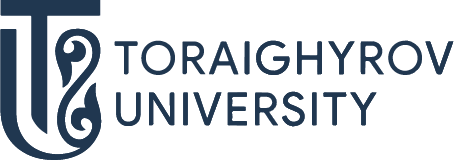 БІЛІМ БЕРУ БАҒДАРЛАМАЛАРЫ ӘЛЕМІН ТАНЫП БІЛ!6B021 ӨНЕР6В02104 "Актерлік өнер"ТРАЕКТОРИЯ«Музыкалық-драма театрының актері»;«Театр актері»;«Кино актері»БОЛАШАҚТА ЖҰМЫСПЕН ҚАМТАМАСЫЗ ЕТУСІЗ ҚЫЗМЕТ ІСТЕЙ АЛАТЫН ОРЫНДАР:Сіз қандай қызметте істей аласыз?Театр, кино, теледидардағы рөлдер;Радиода, теледидарда, филармонияда, шығармашылық қорларда, антрепрестерде шығармашылық жұмыс;Театр және шығармашылық ұжымдарды басқару;Мәдениет және өнер орта кәсіптік оқу орындарында, мектептерде оқытушылық қызмет;Бұқаралық ақпарат құралдарының редакцияларыДұрыс таңдау жаса – ToU оқуға кел